CRITÈRES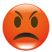 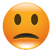 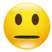 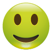 Communication verbaleCommunication verbaleCommunication verbaleCommunication verbaleCommunication verbaleDébitTonalitéArticulationVocabulaire professionnelNiveau de langageCommunication non verbaleCommunication non verbaleCommunication non verbaleCommunication non verbaleCommunication non verbalePostureSourirePréparation matérielle